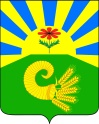 АДМИНИСТРАЦИЯ БЛАГОДАРНЕНСКОГО СЕЛЬСКОГО ПОСЕЛЕНИЯ ОТРАДНЕНСКОГО РАЙОНАПОСТАНОВЛЕНИЕОт _12.05.2023_										№ __24___						с. БлагодарноеОб утверждении порядка проведения и финансирования мероприятий по оснащению зданий, строений, сооружений, находящихся в муниципальной собственности, приборами учета используемых воды, природного газа, тепловой энергии, электрической энергии, а также по вводу установленных приборов учета в эксплуатациюВ соответствии со статьей 14 Закона Краснодарского края от 3 марта 2010 года № 1912-КЗ «Об энергосбережении и о повышении энергетической эффективности в Краснодарском крае», руководствуясь статьей  Уставом Благодарненского  сельского поселения Отрадненского района,                           п о с т а н о в л я ю:1. Утвердить Порядок проведения и финансирования мероприятий по оснащению зданий, строений, сооружений, находящихся в муниципальной собственности, приборами учета используемых воды, природного газа, тепловой энергии, электрической энергии, а также по вводу установленных приборов учета в эксплуатацию, согласно приложению к настоящему постановлению.2. Общему отделу администрации Благодарненского сельского поселения Отрадненского района (Науменко) обнародовать настоящее постановление и обеспечить его размещение на официальном сайте Благодарненского сельского поселения Отраджненского района в информационно-телекоммуникационной сети «Интернет».3. Контроль за выполнением настоящего постановления оставляю за собой.4. Постановление вступает в силу со дня его официального обнародования.Исполняющий обязанности главы Благодарненского сельского поселения Отрадненского района					В.Н. РазумовПроект внесен и согласован:Начальник общего отдела администрации Благодарненского сельского поселения Отрадненского района							Е.П. НауменкоПРИЛОЖЕНИЕУТВЕРЖДЕНпостановлением администрацииБлагодарненского сельского поселения Отрадненского районаот ______________  № ___Порядок проведения и финансирования мероприятий по оснащению зданий, строений, сооружений, находящихся в муниципальной собственности, приборами учета используемых воды, природного газа, тепловой энергии, электрической энергии, а также по вводу установленных приборов учета в эксплуатацию1. Настоящий Порядок проведения и финансирования мероприятий по оснащению зданий, строений, сооружений, находящихся в муниципальной собственности, приборами учета используемых воды, природного газа, тепловой энергии, электрической энергии, а также по вводу установленных приборов учета в эксплуатацию (далее - Порядок, приборы учета) определяет порядок взаимодействия администрации Благодарненского сельского поселения Отрадненского района  при проведении и финансировании мероприятий по оснащению зданий, строений, сооружений, находящихся в муниципальной собственности приборами учета.2. Оснащение зданий, строений, сооружений, находящихся в муниципальной собственности приборами учета, осуществляется в рамках реализации программы в области энергосбережения и повышения энергетической эффективности администрации Благодарненского сельского поселения Отрадненского района на 2020-2023 годы.3. Финансирование мероприятий по оснащению зданий, строений, сооружений, находящихся в муниципальной собственности, приборами учета, осуществляется за счет средств бюджета Благодарненского сельского поселения Отрадненского района. 4. Администрация Благодарненского  сельского поселения Отрадненского  района в рамках выделенных лимитов средств местного бюджета обеспечивают выполнение мероприятий, направленных на отбор подрядной организации для выполнения работ по оснащению зданий, строений, сооружений,  находящихся в муниципальной собственности, приборами учета в соответствии с Федеральным законом от 5 апреля 2013 года № 44-ФЗ "О контрактной системе в сфере закупок товаров, работ, услуг для обеспечения государственных и муниципальных нужд".5. Не позднее, чем в течение семи рабочих дней с момента подписания документов, подтверждающих приемку работ по оснащению здания, строения или сооружения муниципальной собственности приборами учета руководитель учреждения, которому такое здание передано по основаниям, предусмотренным действующим законодательством, направляет в организацию коммунального комплекса, осуществляющую поставку соответствующего коммунального ресурса, заявление о вводе установленного прибора учета в эксплуатацию.6. Контроль за своевременностью ввода установленного прибора учета в эксплуатацию осуществляется отраслевыми органами и учреждениями. 7. В течение трех рабочих дней после подписания акта приемки прибора учета в эксплуатацию учреждение письменно информирует об этом администрацию Благодарненского сельского поселения Отрадненского района.8. В случае если здание, строение или сооружение муниципальной собственности не передано какому-либо учреждению по основаниям, предусмотренным действующим законодательством, выполнение мероприятий, указанных в пунктах 5 - 7 настоящего Порядка обеспечивается специалистом по жилищно- коммунальному хозяйству администрации Благодарненского сельского поселения Отрадненского  района.Исполняющий обязанности главы Благодарненского сельского поселения Отрадненского района							В.Н. Разумов